Na temelju članka 17. stavka 4. Zakona o sportu (»Narodne novine«, broj 71/06, 124/10,124/11, 86/12 i 94/13), i članka 5. Pravilnika o načinu osnivanja, zadaćama, djelokrugu i načinu rada školskih sportskih društava (»Narodne novine«, broj 013/2014), Školski odbor Osnovne škole Posavski Bregi na sjednici održanoj 28.04.2021. godine donio jePOSLOVNIK O RADU ŠPORTSKOG UČENIČKOG KLUBAOPĆE ODREDBEČlanak 1.Poslovnikom o radu športskog učeničkog kluba uređuju se:Opće odredbeUstroj školskog učeničkog kluba i Nadležnost voditelja školskog učeničkog kluba,Rad školskog učeničkog klubaEvidencija rada i članova školskog učeničko kluba,Financiranje školskog učeničkog kluba.Članak 2.Školski učenički klub (u daljnjem tekstu: ŠUK) osnovan je radi provođenja izvannastavnih školskih sportskih aktivnosti učenika te sudjelovanja u programima školskih športskih saveza, odnosno Hrvatskog školskog športskog saveza.Članak 3.(1)ŠUK je osnovala Osnovna škola Posavski Bregi radi provođenja izvannastavnih školskih sportskih aktivnosti učenika.(2)Naziv ŠUK-a je Športski učenički klub „Posavski Bregi“(3)Sjedište ŠUK-a je Savska 70. Posavski Bregi.4)Obilježje ŠUK-a je .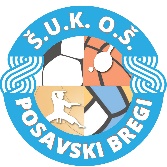 (5)Sve administrativne poslove ŠUK-a obavlja škola pri kojoj djeluje ŠUK.(6)U jednoj ustanovi može se osnovati samo jedan ŠUK. Članak 4.(1)Cilj ŠUK-a „Posavski Bregi“ je uključivanje što većeg broja učenika u izvannastavne sportske aktivnosti.(2)Zadaće ŠUK-a „Posavski Bregi“ su:sustavno planiranje, organiziranje i provedba sportskih aktivnosti za učenike kao dio izvannastavnih sadržaja škole, poticati uključivanje što većeg broja učenika u školske sportske aktivnosti, a posebice učenika s invaliditetom,poticati i promicati stručni rad u školskome sportu, kao i stručni sportski rad s djecom i mladima u lokalnoj zajednici, poticati etička i moralna načela, poštovanje ljudskog dostojanstva, fair playa, tolerancije, nenasilja i kulture sporta,provoditi i promovirati programe koje organiziraju školski športski savezi te poticati učenike na uključivanje u iste,sudjelovanje na školskim sportskim natjecanjima i priredbama, interaktivna suradnja s drugim predmetima i školskim sekcijama,edukacija učenika putem školskih sportskih aktivnosti,razvijanje odgojnih i kulturnih vrijednosti učenika putem školskih sportskih aktivnosti,organizacija međurazrednih sportskih natjecanja.USTROJ ŠUK-a i NADLEŽNOST VODITELJA ŠUK-aČlanak 5.(1)Članovi ŠUK-a su voditelj ŠUK-a, učitelji, nastavnici i stručni suradnici, zaposlenici škole, koji sudjeluju u radu ŠUK-a te učenici škole koji su učlanjeni u ŠUK.Članak 6.ŠUK se udružuje u gradski školski sportski savez i/ili županijski školski sportski savez. Članak 7.(1)ŠUK ima voditelja, sukladno članku 4. Pravilnika o načinu osnivanja, zadaćama, djelokrugu i načinu rada školskih sportskih društava (u daljnjem tekstu: Pravilnik).(2)Voditelj ŠUK-a može uključiti u rad ŠUK-a i druge učitelje, nastavnike i stručne suradnike koji su zaposlenici škole.(3)Voditelj ŠUK imenuje se na razdoblje od jedne školske godine, a isti voditelj može biti  ponovno imenovan. (4)Voditelj ŠUK-a:zadužen je za planiranje i organizaciju provođenja izvannastavnih školskih sportskih aktivnosti.koordinira svim aktivnostima i programima ŠUK-a,početkom školske godine, predlaže školskom odboru koje će aktivnosti ŠUK provoditi,unosi podatke o ŠUK-u u Registar ŠSD-a,podnosi školskom odboru izvješće o radu ŠUK-a na kraju školske godine.Članak 8.(1)ŠUK najmanje jedanput godišnje održava svoju sjednicu na koju se pozivaju članovi ŠUK-a.(2)Na sjednici ŠUK-a se podnosi izvješće o radu ŠUK-a. (3)Sjednicu ŠUK-a saziva voditelj ŠUK-a ili ravnatelj škole. Članak 9.Predstavnik ŠUK-a u školskim sportskim savezima  i ostalim tijelima može biti ili ravnatelj škole ili zaposlenik škole koji ispunjava uvjete za učitelja odnosno nastavnika tjelesne i zdravstvene kulture prema posebnim propisima, sukladno odluci ravnatelja škole. RAD ŠUK-aČlanak 10.(1)Rad u ŠUK-u se ustrojava kao odgojno obrazovni proces putem školskih sportskih aktivnosti.(2)Školske sportske aktivnosti ŠUK-a provode se kroz sekcije koje predstavljaju temeljne odgojno obrazovne jedinice ŠUK-a.(3)ŠUK „Posavski Bregi“  ima ove stalne sekcije:rukomet nogometodbojka košarkakaratestolni tenis(4)Na temelju interesa učenika, voditelj ŠUK-a može na početku školske godine odlučiti da se ustroje dodatne sekcije.Članak 11.(1)Članovi ŠUK-a obavljaju sljedeće zadaće:redovito sudjeluju u školskim sportskim aktivnostima, sportskom vježbanju,  pripremama za natjecanja te samim školskim sportskim natjecanjima,predstavljaju Školu na natjecanjima u duhu fair-play igre i poštivanja protivnika,skrbe se o redovitom ispunjavanju obveza, stezi i odgovornosti za ekipu,brinu se o inventaru i sportskoj opremi, posebno čuvaju sportske rekvizite i pomagala te brinu o opremi koja im je dana na korištenje.Članak 12.(1)U radu ŠUK-a sudjeluju svi članovi ŠUK-aČlanak 13.U provođenju programa i aktivnosti, ŠUK se može povezati sa sportskim klubovima, udrugama i savezima, poštujući pri tome sve zakonske propise.Članak 14.(1)Poticanje učenika na bavljenje školskim sportom ostvaruje se sudjelovanjem na natjecanjima, ljetnim školama i kampovima te dodjeljivanjem pohvala, priznanja i nagrada.(2)Prigodom vrednovanja rada prosuđuju se postignuća, zalaganje i ponašanje.(3)Voditelj ŠUK-a može predlagati posebno zaslužne učenike i voditelje za nagrade koje dodjeljuje škola.EVIDENCIJA RADA I ČLANOVA ŠUK-aČlanak 15.(1)ŠUK vodi evidenciju članova ŠUK-a sukladno članku 7. Pravilnika.Članak 16.(1)Članovima ŠUK-a izdaje se iskaznica Hrvatskog školskog športskog saveza kojom se potvrđuje članstvo u ŠUK-u i identitet članova.Članak 17.ŠUK se upisuje u Registar školskih sportskih društava Hrvatskog školskog športskog saveza.FINANCIRANJE ŠUK-aČlanak 18.(1)Sredstva za rad i aktivnosti ŠUK-a osiguravaju se iz državnog proračuna i iz proračuna jedinica lokalne i područne (regionalne) samouprave na račun škole.(2)Sredstva za rad ŠUK-a mogu se osigurati i: iz materijalnih troškova škole,sredstvima iz proračuna zajednice sportskih udruga općina, gradova i županija, sredstvima iz proračuna školskih sportskih saveza, sredstvima Ministarstva nadležnog za školski sport,sponzorstvom i donacijama,iz drugih izvora u skladu sa zakonom.(3)ŠUK nema poseban račun nego se njegova novčana sredstva vode na računu škole.(4)Škola će obavljati financijske, računovodstvene, knjigovodstvene i blagajničke poslove ŠUK-a. (5)Ukupan prihod ŠUK-a čine sva novčana sredstva iz ovog članka koja ŠUK ostvari tijekom godine i mogu se koristiti isključivo za rad ŠUK-a.(6)Novčana sredstva se mogu trošiti temeljem odluke voditelja ŠUK-a ili ravnatelja škola, a nalogodavac za isplate je ravnatelj škole.Članak 19.Ovaj Poslovnik stupa na snagu danom objave na oglasnoj ploči Škole.  Stupanjem na snagu ovog Poslovnika prestaju vrijediti Pravila Športskog učeničkog kluba „Posavski Bregi“ usvojena na sjednici Školskog odbora dana 16.lipnja 2005. godine.U Posavskim Bregima, dana 28.04.2021.Predsjednica Školskog odbora                                                                                              Sabina Jagačić, dipl.uč.Klasa:003-05/21-01/04Ur.broj: 238/10-107-21-01								Ravnateljica:								Renata Koić, prof.